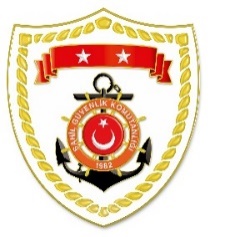 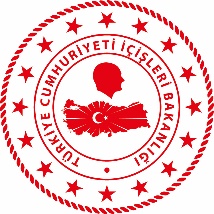 SG Karadeniz Bölge KomutanlığıSG Marmara ve Boğazlar Bölge KomutanlığıSG Ege Deniz Bölge KomutanlığıSG Akdeniz Bölge KomutanlığıS.
NoTARİHMEVKİ VE ZAMANKURTARILAN SAYISIKURTARILAN/YEDEKLENEN TEKNE SAYISIAÇIKLAMA116 Mayıs 2023BİTLİS/Tatvan17.1551Van Gölü Tatvan açıklarında su alarak batma tehlikesi geçiren ve yardım talebinde bulunan dalış teknesi, içerisindeki 5 şahıs ile birlikte yedeklenerek Edremit Limanı’na intikal ettirilmiştir.S.
NoTARİHMEVKİ VE ZAMANKURTARILAN SAYISIKURTARILAN/YEDEKLENEN TEKNE SAYISIAÇIKLAMA116 Mayıs 2023İSTANBUL/Arnavutköy22.40--Arnavutköy sahilinden 1 şahsın denize girdiği ve haber alınamadığı bilgisinin alınması üzerine icra edilen arama kurtarma faaliyetleri neticesinde herhangi bir bulguya rastlanmamıştır. Arama kurtarma faaliyetlerine devam edilmektedir.217 Mayıs 2023İSTANBUL/Beşiktaş01.17--15 Temmuz Şehitler Köprüsünden denize atlayan 1 şahsın bulunması maksadıyla müştereken başlatılan arama kurtarma faaliyetleri neticesinde herhangi bir bulguya rastlanmamıştır. Arama faaliyetlerine devam edilmektedir.S.
NoTARİHMEVKİ VE ZAMANKURTARILAN SAYISIKURTARILAN/YEDEKLENEN TEKNE SAYISIAÇIKLAMA116 Mayıs 2023MUĞLA/Datça05.505-Datça açıklarında Yunanistan unsurları tarafından Türk Karasularına geri itilen can salı içerisindeki 5 düzensiz göçmen kurtarılmıştır.216 Mayıs 2023İZMİR/Dikili06.5064-Dikili açıklarında Yunanistan unsurları tarafından Türk Karasularına geri itilen lastik bot içerisindeki 64 düzensiz göçmen kurtarılmıştır.316 Mayıs 2023BALIKESİR/Ayvalık12.5511-Ayvalık açıklarında Yunanistan unsurları tarafından Türk Karasularına geri itilen can salı içerisindeki 11 düzensiz göçmen kurtarılmıştır.416 Mayıs 2023İZMİR/Çeşme13.3521-Çeşme açıklarında Yunanistan unsurları tarafından Türk Karasularına geri itilen lastik bot içerisindeki 21 düzensiz göçmen kurtarılmıştır.516 Mayıs 2023İZMİR/Dikili14.503-Dikili açıklarında Yunanistan unsurları tarafından Türk Karasularına geri itilen can salı içerisindeki 3 düzensiz göçmen kurtarılmıştır.S.
NoTARİHMEVKİ VE ZAMANKURTARILAN SAYISIKURTARILAN/YEDEKLENEN TEKNE SAYISIAÇIKLAMA116 Mayıs 2023MERSİN/Gülnar16.052-Mavi Çini Mağarası içerisinde bulunan 2 şahsın denizdeki gelgit ve dalgalar nedeniyle mahsur kalarak yardım talebinde bulunduğu bilgisi alınması üzerine bahse konu şahıslar görevlendirilen Sahil Güvenlik Botu tarafından kurtarılarak sahile intikal ettirilmiştir. 